I have the honour to transmit to the Member States of the Council the attached contribution submitted by Mexico.	Houlin ZHAO
	Secretary-GeneralContribution by MexicoDRAFT COUNCIL DECISION ON THE SIXTH WORLD TELECOMMUNICATION/INFORMATION AND COMMUNICATION 
TECHNOLOGY POLICY FORUM (WTPF)draft new decision(approved at the … Plenary Meeting)Sixth World Telecommunication/Information and Communication 
Technology Policy Forum (WTPF)The Council,recognizingthat the world telecommunication/information and communication technology policy forum (WTPF), which was established by Resolution 2 of the Plenipotentiary Conference (Kyoto, 1994) and successfully convened in 1996, 1998, 2001, 2009 and 2013, has provided a venue for discussion of global and cross-sectoral issues by high-level participants, thus contributing to the advance of world telecommunications, as well as to the establishment of procedures for the conduct of the forum itself,consideringa)	that the purposes of the Union are, inter alia, to promote, at international level, the adoption of a broader approach to the issues of telecommunications/ICTs in the global information economy and society, to promote the extension of the benefits of the new telecommunication technologies to all the world's inhabitants and to harmonize the actions of Member States and Sector Members in the attainment of those ends;b)	that the purpose of WTPF is to provide a venue for exchanging views and information and thereby creating a shared vision among policy-makers worldwide on the issues arising from the emergence of new telecommunication/ICT services and technologies, and to consider any other policy issue in telecommunications/ICTs which would benefit from a global exchange of views, in addition to the adoption of opinions reflecting common viewpoints,considering furthera)	that the continued development of convergence, next-generation networks and emergence of digital economy have significant implications for several domains, particularly for capacity building, especially in developing countries;b)	that a study of how telecommunications/ICTs are enabling and influencing the digital economy is a topic of high interest to ITU Member States and Sector Members;c)	that promotion of the development of telecommunications/ICTs as a support for the digital economy and the assistance provided to developing countries in their transition to the digital economy are one of the strategic goals of the Union;d)	that WTPF should continue to give special attention to the interests and needs of the developing countries1, where modern technologies and services can contribute significantly to telecommunication infrastructure development,decides1	to hold the sixth world telecommunication/information and communication technology policy forum (WTPF), in Geneva, Switzerland, to coincide with the WSIS Forum 2021, for a period of three days, in accordance with the draft agenda contained in Annex 2 to this Decision;2	that the WTPF should study how new digital technologies impact the telecommunication/ICT sector and contribute to countries’ transition to the digital economy, and analyse the policies that promote the development of the telecommunication/ICT networks required to support the digital economy; 3	that the WTPF shall produce reports and adopt opinions by consensus for analysis by the Member States, Sector Members and relevant meetings of ITU, but shall not produce prescriptive regulatory outcomes;4	that the Secretary-General shall encourage the ITU Member States, Sector Members and other stakeholders to make voluntary contributions to help cover the costs of the WTPF and facilitate attendance by the least developed countries (LDCs);5	that the report by the Secretary-General shall be drawn up in accordance with the terms of reference set out in Annex 1 to this Decision;6	that participation in the WTPF shall be open to Members States and Sector Members; the general public shall nevertheless be free to attend as observers. However, if appropriate, by decision of a majority of the representatives of Member States, a special session may be held for Member States only;7	that the decisions taken by the WTPF shall be consistent with the applicable Council and plenipotentiary conference decisions, and in particular:i.	The meetings of the WTPF shall be held in compliance with the General Rules of Conferences, Assemblies and Meetings of the Union,ii.	Discussions at the WTPF shall be based solely on a single report by the Secretary-General, and contributions from participants based on that report, and on:a)	the proposals of Member States and Sector Members, and on the views of Associates, Academia and stakeholders, andb)	WTPF shall not consider drafts of any new Opinions that were not presented during the preparatory period foreseen for drawing up the Secretary-General's report prior to the forum.AnNEX 1Terms of reference for preparation of the report by the Secretary-General for 
the Sixth World Telecommunication/ICT Policy Forum1	In view of experience gained and in order to allow ample time for preparation of the Secretary-General's report on the theme outlined in decides 2 of this Decision, the Secretary-General shall convene an expert group on the world telecommunication/ICT policy forum (EG-WTPF), which:i.	Shall have one chairman and six vice-chairmen, one from each ITU region, appointed by the Council based on their competence and qualifications, and promoting gender equality;ii.	Shall be open to all Member States and Sector Members;iii.	Shall, to the extent possible, allow remote participation, video webcasting and transcription;iv.	Shall hold online public consultations open to all stakeholders;v.	Shall prepare a provisional report for Council-20;2	The first draft of the report shall be distributed, based on the material available, together with an invitation for the submission of comments, no later than four weeks prior to the first meeting of EG-WTPF;3	The subsequent drafts of the Secretary-General’s report, which shall include members’ comments, shall be distributed within the two weeks following each meeting of EG-WTPF with a view to collecting further comments from members;4	The final report by the Secretary-General shall be distributed, along with an invitation for the submission of comments, no later than six weeks prior to the inauguration of the WTPF.ANNEX 2Draft agendaSixth World Telecommunication/Information and Communication 
Technology Policy Forum1	Inauguration of the sixth World Telecommunication/Information and Communication Technology Policy Forum2	Election of the chairman3	Opening welcome remarks and presentations4	Organization of the work of the Forum5	Presentation of the Secretary-General’s report6	Presentation of members’ comments on the report7	Discussion8	Consideration of draft Opinions9	Approval of the chairman’s report and formulation of Opinions10	Other business______________Council 2019
Geneva, 10-20 June 2019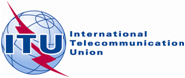 Agenda item: PL 2.6Document C19/85-EAgenda item: PL 2.627 May 2019Agenda item: PL 2.6Original: SpanishNote by the Secretary-GeneralNote by the Secretary-Generalcontribution from MEXICOcontribution from MEXICOdRAFT COUNCIL DECISION ON THE SIXTH WORLD TELECOMMUNICATION/INFORMATION AND COMMUNICATION 
TECHNOLOGY POLICY FORUM (WTPF)dRAFT COUNCIL DECISION ON THE SIXTH WORLD TELECOMMUNICATION/INFORMATION AND COMMUNICATION 
TECHNOLOGY POLICY FORUM (WTPF)SummaryResolution 2 (Rev. Dubai, 2018) resolves to hold WTPF preferably back to back with the WSIS Forum 2021, taking account of the need to ensure adequate preparation by Member States. The resolution also resolves that the agenda and themes shall continue to be based on a report by the Secretary-General, including input from any conference, assembly or meeting of the Union, and on contributions from Member States and Sector Members, taking into account the past practices followed and experience acquired by ITU, including in respect of the preparatory process, in the holding of previous WTPFs.The present document contains a draft Council Decision for the purpose of implementing the aforementioned resolution.Action requiredThe Council is invited to consider adopting this proposal dealing with establishment of the agenda and themes for WTPF-21 and the procedure for preparing the report by the Secretary-General.____________ReferencesResolution 2 (Rev. Dubai, 2018); Document C19/5